.Start  16 count after heavy beat.Step back, Sailor, Sailor ¼ turn left, Rock L Forward, L Step lock backBack rock, pivot ¼ cross, rock stepRocking chair R, Shuffle ½ turn R, ½ turn R, Shuffle, ½ turn R¼ R Point turn, L jazz box with touchTAG 1, at the end of walls 1, 3 & 5:Side, R Samba, L lockstep, R samba ¼ Left, L ¼ turnTAG 2: end of wall 3 & 5, and after TAG 1:Jazz boxContact: c.irmgarth@gmail.comLast Update – 3rd Jan. 2019Beggar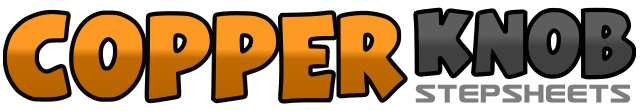 .......Count:32Wall:4Level:Easy Intermediate.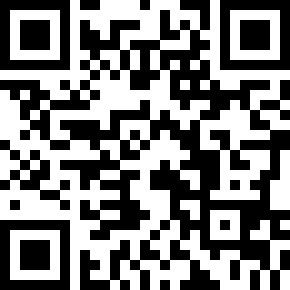 Choreographer:Lotte Irmgarth (DK) & Ninna Jensen (DK) - January 2019Lotte Irmgarth (DK) & Ninna Jensen (DK) - January 2019Lotte Irmgarth (DK) & Ninna Jensen (DK) - January 2019Lotte Irmgarth (DK) & Ninna Jensen (DK) - January 2019Lotte Irmgarth (DK) & Ninna Jensen (DK) - January 2019.Music:Beggar - Jacob Dinesen : (Album: Found it - iTunes)Beggar - Jacob Dinesen : (Album: Found it - iTunes)Beggar - Jacob Dinesen : (Album: Found it - iTunes)Beggar - Jacob Dinesen : (Album: Found it - iTunes)Beggar - Jacob Dinesen : (Album: Found it - iTunes)........1-2&3Step R F back. L behind R, R to R, L to L,4&5R behind L make ¼ turn L, L step L, R to R, (9:00)6-7Rock L forward, recover on R8&1Step L back, R next to L, L back.2-3R rock back, Recover on L,4&5Step R forward, turn ¼ L, step L to L, cross R in front of L  (6:00)6-7Step L to L, R cross over L& 8&recover to L, Rock to R, recover to L1-4Rock R back, recover L, Rock R forward, recover L   (6:00)5&6Step R ¼ R, L next to R, Step R ¼ R   (12:00)7-8&1Step L back turning ½ R, Step R ¼ R, L next to R, Step R ¼ R (12:00)2-3-4Step L back, Point R back, turn ¼ R stepping on R foot  (3:00)5-6Cross L over R, Step R back,7-8Step L to L, Touch R next to L (before tags weight is on R foot)1-2&3Step L to L, R cross in front of L, L to L, R to R4&5Step L diagonally to R, lock R behind L, step L diagonally (4:30)6&7-8R to R, Turn ¼ L – weight on L (12:00), R forward, Turn ¼ L stepping down on L1-4Cross R in front of L, Step L back, R to R, L next to R (weight on L)